Form use instructions:  If you require a proof of payment for a grant reimbursement or other purpose, include this form at the time of invoice payment.  Once the invoice has been added to the warrant and the checks processed, BMA will generate a payment proof to be returned to you for your records along with a copy of the check.Accounts Payable instructions:  1) Once the check process is complete, include a copy of the “Vendor Open Payable” report for the vendor and invoice combination. 2) Make a copy of the check to return with this formSpecial InstructionsPAYMENT PROOF REQUEST FORMReturn Form To: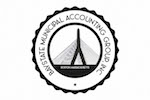 Today’s DateVendor InformationAmount[$0.00]